           СОГЛАСОВАНО:                                                 УТВЕРЖДАЮ:           Руководитель Отдела                                          Заведующий ГБДОУ д/с № 145          Образования                                                            Адмиралтейского района                     Адмиралтейского района                                      Санкт-Петербурга               Санкт-Петербурга                                                ___________Феклистова С.Л.          __________ Петрова С.И.          ______________2014 года                                     _________________2014 года                    М.П.                                                                            М.П.          СОГЛАСОВАНО:          Начальник ГБДД         Адмиралтейского района         Санкт-Петербурга         __________ Тихомиров Ю. А.         _______________2014 года                                                    М.П.ПАСПОРТдорожной безопасности Государственного бюджетного дошкольного образовательного учреждения детского сада № 145 Адмиралтейского района Санкт-ПетербургаСанкт-Петербург2014г.ПОЯСНИТЕЛЬНАЯ ЗАПИСКАПАСПОРТА ДОРОЖНОЙ БЕЗОПАСНОСТИ  Паспорт дорожной безопасности ГБДОУ детского сада № 145 Адмиралтейского района (далее Паспорт) является информационно-справочным документом, в котором отражаются сведения о соответствии ДОУ требованиям дорожной безопасности, и устанавливаются требования, подтверждающие готовность детского сада обеспечивать проведение необходимых мероприятий по защите воспитанников связанных с дорожно-транспортным происшествием.  Разработка паспорта дорожной безопасности осуществляется администрацией  ДОУ детского сада с учетом настоящих требований и предложений органов государственной инспекции безопасности дорожного движения Адмиралтейского муниципального района. Заведующая  ДОУ детского сада организует процедуру согласования паспорта дорожной безопасности с органами государственной инспекции безопасности дорожного движения, затем утверждает его.   Паспорт безопасности составляется на текущий период и дополняется или корректируется по мере внесения изменений в документальные сведения, включенные в паспорт, с указанием причин и даты их внесения (например, завершение реконструкции или капитального ремонта, изменение схемы, и другие). При заполнении паспорта дорожной безопасности образовательного учреждения разрешается вносить дополнительную информацию с учетом особенностей объекта образования.  Актуализация паспорта (переоформление) осуществляется каждые 3 года с момента его утверждения. Уточнение данных осуществляется ежегодно по состоянию на 1 января текущего года. Паспорт регистрируется в установленном делопроизводством порядке, ведется отдельным переходящим делом. Паспорт хранится в сейфе в служебном кабинете заведующей муниципального бюджетного образовательного учреждения ДОУ детского сада.  По окончании срока действия паспорта, его повреждении и невозможности дальнейшего ведения оформляется новый паспорт, в который из ранее заведённого паспорта переносится информация, не утратившая значения на момент его переоформления. Ранее заведенный паспорт хранится 3 года, уничтожается в установленном порядке и проходит процедуру повторного согласования. Разработчики Паспорта:- заведующий ДОУ – Феклистова С.Л.- старший воспитатель – Шамрай Н.К.- документовед  –  Лейзарович А.В. ОБЩИЕ СВЕДЕНИЯ:- Наименование ОУ;Государственное бюджетное дошкольное образовательное учреждение детский сад № 145 Адмиралтейского района- Тип ДОУ:Дошкольное образовательное учреждение.- Юридический адрес ДОУ:1. 190005, С-Пб, наб. Обводного кан., дом 151-153, литера Г,2. 196084, С-Пб, Московский пр., дом 75, литера А.- Фактический адрес:1. 190005, С-Пб, наб. Обводного кан., дом 151-153, литера Г,2. 196084, С-Пб, Московский пр., дом 75, литера А.- Руководитель ДОУ:Заведующий  - Феклистова С.Л., тел.: 8911-191-15-69.- Ответственный работник управления образования администрации – Руководитель Отдела Образования Адмиралтейского района – Петрова С.И.- Ответственные от Госавтоинспекции – Начальник отделения ГИБДД Адмиралтейского района – Тихомиров Ю. А.- Ответственные за мероприятия по профилактике детского травматизма:Заведующий  - Феклистова С.Л., тел.: 8911-191-15-69.Старший воспитатель – Шамрай Н.К.Документовед  –  Лейзарович А.В.-Количество воспитанников: 150 детей.- Наличие уголка по ПДД – 6 - в каждой возрастной группе (кроме ясельной).- Наличие класса по БДД – отсутствует.- Наличие автогородка  (площадки) по БДД – отсутствует.- Наличие автобуса в ОУ – отсутствует. - Режим работы в  ДОУ:Пятидневная рабочая неделя, с 7.00 – 19.00 (суббота, воскресенье – выходные).                                   Телефоны оперативных служб:- подразделением пожарной охраны и единая служба спасения - 01- полиция - 02- скорая медицинская помощь - 03- служба газа - 04Содержание:План-схемы ДОУ; района расположения ДОУ (по двум адресам), пути движения транспортных средств и детей (воспитанников). Перспективное планирование работы на 2014-2015 учебный год по ознакомлению детей с правилами дорожного движения (ПДД).ПриложенияОбозначение на схемах безопасного передвижения взрослых с детьми  - на схемах нахождение светофора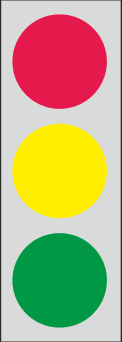  - на схемах нахождение пешеходного перехода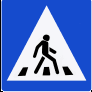 Перспективное планирование работы на 2014-2015 учебный год по ознакомлению детей с правилами дорожного движения (ПДД)БЛОК: «Работа с педагогами»Приложение(рекомендации по подбору содержания педагогической работы с детьми)Занятия познавательного цикла«По сигналу светофора»«Если на улице нет светофора...»«Бегут машины в ряд...»«Что мы видели на улице» «В гости к дяде Степе — милиционеру» (встреча с сотрудником ГИБДД) «Быть примерным пешеходом разрешается!»Продуктивная деятельность детейРучной труд «Светофор»Аппликация «Пешеходный переход»Рисование «Машины идут на помощь»Пространственное моделирование «На нашей улице»Аппликация «Дорожные знаки»Рисование «Разрешается — запрещается»Игры, викторины, развлеченияИгра-тренинг «Как перейти дорогу»Эстафета «Кто скорее соберет светофор (пешеходный светофор)?»Создание ситуаций на макете улицыВечер досуга «Эстафета зеленого огонька»Настольная игра «Дорожные знаки»Эстафета «Кто скорее соберет дорожный знак?»Конкурс «Внимательный пешеход»Мини-спектакль по мотивам русской народной сказки «Теремок»   Дидактическая игра «Отгадай — покажи» (загадки)Игра-тренинг «Тормозной путь машины»Разыгрывание ситуаций «Кто проедет первый?»Сюжетно-ролевая игра «Куда едут машины?»Игра «Сложи из палочек»Викторина «Пешеход на улице»Инсценировка «На лесном перекрестке»Сюжетно-ролевая игра «Пешеходы и транспорт»Инсценирование ситуаций «Это надо знать!»Игра «Юный пешеход»Сюжетно-ролевая игра «Улица»Игра «Происшествие в Светофории»Викторина «Безопасное поведение на улице»Сюжетно-дидактическая игра «Нам на улице не страшно»Праздник «Я шагаю по улице»Игры на внимание«Что слышно?»«Светофор» (разрезные картинки)«Будь внимательным»«Найди, откуда идет звук» «Куда едут машины?»«Машины в темноте»«У светофора»«Слушай звуки»«Что изменилось?»«Мы — шоферы»«Узнай по звуку, какая едет машина»«Что изменилось?»«У светофора» «Запрещенное движение»«Что слышно?»Беседы, работа в книжном уголкеЧтение стихотворения Т.М. Слуцкер «Незнайка и светофор»Рассматривание иллюстраций в книге О.А. Тарутина «Для чего нам светофор?»Заучивание стихотворения «Пешеходный светофор»Чтение стихотворения С.Я. Маршака «Пожар»Чтение рассказа Н.Н. Носов «Автомобиль»Чтение рассказа Г. Юрмана «Любопытный мышонок»Чтение стихотворения О. Бедарева «Если бы»Рассматривание иллюстраций «Дети и дорога»Беседа «Основные правила поведения на улице»Чтение стихотворения С.В. Михалкова «Моя улица»Чтение стихотворения В. Семернина «Разрешается — запрещается»Рассматривание иллюстраций «Где можно и где нельзя играть»БЛОК: «Работа с детьми»БЛОК: «Работа с родителями»Содержание Срок Ответственный Отметка о выполненииИнструктивно-методические занятия:«Выработка методических рекомендаций по ПДД»;«Перспективное планирование педагогической работы с детьми по теме «Безопасность на дорогах»;«Выполнение намеченных задач».СентябрьЯнварь Май     ЗаведующийСт.воспит.Выставка и обзор литературы:«Основы безопасности и жизнедеятельности, правила дорожного движения».Анкетирование «Выявление знаний и умений педагогов по данной тематике».Октябрь Ст.воспит.Консультации: «Предупреждение детского дорожно-транспортного травматизма»;«Оформление консультационного материала для родителей по профилактике детского дорожно-транспортного травматизма» (фотоматериал, папки-раскладушки); «Воспитание у детей навыков безопасного поведения на дорогах».НоябрьФевраль Май  Ст.воспит.Информационно-практические занятия:«Мониторинг знаний правил безопасного поведения на проезжей части и во дворе».«Формы и методы обучения детей поведению на улице».Декабрь АпрельСт.воспит.Конкурсы педагогического мастерства: «Обновление уголков по изучению правил дорожного движения в группах» (макеты, игровые зоны, атрибуты, информация);«Организация предметно-развивающей среды в группе по обучению правилам дорожного движения».ЯнварьМай Воспитатели Практикум «Изготовление пособий и игр для обучения детей безопасному поведению».ФевральВоспитатели Круглый стол «Реализация комплексно-тематического планирования и отражение в педагогических планах темы: «Правила дорожного движения для дошкольников, с учетом возрастных особенностей детей».МартТворческая группа педагоговМастер-класс«Использование маршрута «Дом — детский сад»».Диагностика «Усвоение знаний, умений и навыков детей по ПДД».АпрельСт.воспит.Воспитатели Презентации педагогов:«Дидактические игры, методические разработки, перспективные планы».МайСт.воспит.ВоспитателиСодержание Срок Ответственный Отметка о выполненииТема: «Знакомство с улицей» (что есть на улице, какая она, тротуар и проезжая часть, подземный и надземный переход)Ознакомительное занятие по правилам дорожного движения.Целевая прогулка по улице города, рассказ воспитателя.Просмотр видеофильма «Детям о правилах дорожного движения».Занятие по изодеятельности «Улицы нашего города» - коллективная работа (конструирование из бросового материала, рисование, аппликация).Сентябрь    ВоспитателиТема: «Знакомство с улицей» (история улиц нашего микрорайона Санкт-Петербурга, организация движения, разметка дорог, остановка, правила для пешеходов)Вторая целевая прогулка, рассказ воспитателя об организации движения.Составление детьми рассказов «Что я видел на улице, когда шел в детский сад».Сюжетно-ролевая игра «Водители и пешеходы».Чтение художественной литературы на тему «Ребенок и улица».Октябрь ВоспитателиТема: «Нужно слушаться без спора указаний светофора (перекресток)»Рассматривание макета светофора, рассказ воспитателя о назначении светофора.Конструирование из бумаги «Светофор».Музыкально-спортивное развлечение «На светофоре – зеленый».Дидактические игры: «Собери светофор», «Машины и светофор», «Укрась улицу» и др.Ноябрь Воспитатели Муз.руков. Инстр. по физ.Тема: «Мы – пешеходы»Встреча с инспектором ГИБДД (рассказ о правилах перехода улиц, дорог).Отгадывание загадок по ПДД, обыгрывание ситуаций на дороге.Сюжетно-ролевая игра «Мы по улице идем».Кукольный спектакль «Сказка про Буратино, который не знал правил дорожного движения».Декабрь Ст.воспит.Воспитатели Муз.руков..Тема: «Мы – пассажиры»Беседа «Как вести себя в общественном транспорте»Прогулка на остановку, наблюдение за транспортом, за пассажирами.Рассматривание иллюстраций, обсуждение различных ситуаций поведения пассажиров.КВН «Юные пешеходы» (старшая, подготовительная группы).ЯнварьВоспитателиТема: «Где можно играть»Рассказ воспитателя о том, где можно и где нельзя играть.Рассматривание иллюстраций, составление детьми рассказов по серии картин «Улицы нашего города».Рисование на тему «Где можно играть».Музыкальное развлечение «В страну Светофорию».ФевральВоспитатели Муз.руков. Инстр. по физ.Тема: «Будущие водители»Знакомство с дорожными знаками.Сюжетно-ролевая игра «Шоферы».Выставка детских работ «В стране Светофории».Чтение художественной литературы.МартВоспитателиТема: «Мы соблюдаем правила дорожного движения»Просмотр видеофильма «Детям о ПДД»Сюжетно-ролевая игра «Улица».Музыкально-спортивный праздник «Азбука дорожного движения».Литературный калейдоскоп «Красный, желтый, зеленый».АпрельСт.воспит.Воспитатели Муз.руков..Праздник на улице (с приглашением родителей, инспектора ГИБДД)«Посвящение в юные инспектора движения Санкт-Петербурга».МайСт.воспит.Воспитатели Муз.руков..Содержание Срок Ответственный Отметка о выполнении1.Общее родительское или групповые собрания с целью ознакомления родителей с планом работы по предупреждению детского дорожно-транспортного травматизма. 2.Папка-передвижка«Советы родителям в осенне-зимний период»3.Совместная неделя безопасности «Осторожно, дети!»Сентябрь    Заведующий д/сВоспитатели1.Анкетирование родителей.2.Семинар-практикум для родителей детей (по группам)  «Создание безопасного маршрута дошколят».3.Разработка индивидуальных карт – маршрутов для детей «Безопасная дорога в детский сад и домой».Октябрь Ст.воспит.Воспитатели1.Консультация для родителей – «Безопасность детей - забота взрослых»2.Листовка – обращение о выполнении ПДД зимой в условиях полярной ночи.Ноябрь Ст.воспит.Воспитатели Встреча с работниками ГИБДД(Профилактика детского травматизма на дорогах города)Декабрь Заведующий Ст.воспит.Воспитатели День открытых дверей: «Светофория встречает гостей»ЯнварьЗаведующий Ст.воспит.ВоспитателиКонсультации для родителей: «Типичные ошибки детей при переходе улиц и дорог»; «Ребенок в автомобиле».ФевральВоспитатели Привлечение родителей к оформлению выставки «ПДД – наши лучшие друзья»МартВоспитателиУчастие родителей в проведении«Недели безопасности»:Конкурсы рисунков;Участие в детских праздниках;Подготовка фотоматериалов «Улицы Санкт-Петербурга»;Экскурсия « Пешеходный переход».АпрельСт.воспит.Воспитатели Муз.руков..Участие в подготовке и проведении детского праздника «Посвящение в пешеходы»МайСт.воспит.Воспитатели Муз.руков..